KEYSimple past and past progressive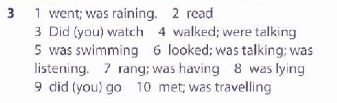 Correct or not 1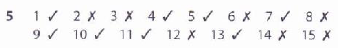 Correct or not 2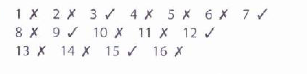 Correct the mistakes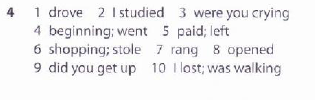 Grammar in a text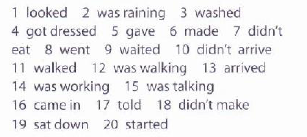 Don’t do the exercise Simple past or past perfectGrammar in a text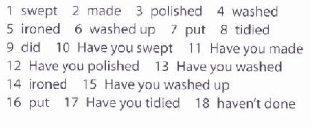 